 Artefacten van de Bloedkraai-Ceasar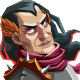 Statistieken zijn gebaseerd voor aanvallen in de Slag om Berimond en bij aanvallen bij de Berimond-Invasie.Base ValuesStatistic TypeMaxed Values82%Combat Strength for Melee Units110%82%Combat Strength for Ranged Units110%104%Reduces enemy Wall protection by120%104%Reduces enemy Gate protection by120%64%Increases Travel Speed by80%14%Increases Resources looted by20%40%Increases Troops on the Flank40%100%Increases Combat Strength in the Courtyard by100%15%Increases Gallantry points earned by15%